Profile Title:SCR Governance and Compliance Officer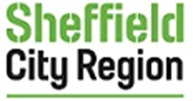 Reports to:Business Services ManagerEmployee Management:NoneGrade:7Profile Ref:Profile Ref:Profile Ref:102908Purpose of the PostPurpose of the PostPurpose of the PostPurpose of the PostPurpose of the PostPurpose of the PostPurpose of the PostPurpose of the PostTo provide a comprehensive, co-ordinated and efficient service to the Managing Director, Directors and Board members of the SCR CA / LEP, enabling them to fulfil their role effectively in the context of a highly-pressurised working environment.To provide a comprehensive, co-ordinated and efficient service to the Managing Director, Directors and Board members of the SCR CA / LEP, enabling them to fulfil their role effectively in the context of a highly-pressurised working environment.To provide a comprehensive, co-ordinated and efficient service to the Managing Director, Directors and Board members of the SCR CA / LEP, enabling them to fulfil their role effectively in the context of a highly-pressurised working environment.To provide a comprehensive, co-ordinated and efficient service to the Managing Director, Directors and Board members of the SCR CA / LEP, enabling them to fulfil their role effectively in the context of a highly-pressurised working environment.To provide a comprehensive, co-ordinated and efficient service to the Managing Director, Directors and Board members of the SCR CA / LEP, enabling them to fulfil their role effectively in the context of a highly-pressurised working environment.To provide a comprehensive, co-ordinated and efficient service to the Managing Director, Directors and Board members of the SCR CA / LEP, enabling them to fulfil their role effectively in the context of a highly-pressurised working environment.To provide a comprehensive, co-ordinated and efficient service to the Managing Director, Directors and Board members of the SCR CA / LEP, enabling them to fulfil their role effectively in the context of a highly-pressurised working environment.To provide a comprehensive, co-ordinated and efficient service to the Managing Director, Directors and Board members of the SCR CA / LEP, enabling them to fulfil their role effectively in the context of a highly-pressurised working environment.ResponsibilitiesResponsibilitiesResponsibilitiesResponsibilitiesResponsibilitiesResponsibilitiesResponsibilitiesResponsibilitiesThe servicing of meetings of the decision making bodies, working parties and processes of the SCR LEP, Combined Authority, CEX and Executive Boards including minute taking and paper management.The servicing of meetings of the decision making bodies, working parties and processes of the SCR LEP, Combined Authority, CEX and Executive Boards including minute taking and paper management.The servicing of meetings of the decision making bodies, working parties and processes of the SCR LEP, Combined Authority, CEX and Executive Boards including minute taking and paper management.The servicing of meetings of the decision making bodies, working parties and processes of the SCR LEP, Combined Authority, CEX and Executive Boards including minute taking and paper management.The servicing of meetings of the decision making bodies, working parties and processes of the SCR LEP, Combined Authority, CEX and Executive Boards including minute taking and paper management.The servicing of meetings of the decision making bodies, working parties and processes of the SCR LEP, Combined Authority, CEX and Executive Boards including minute taking and paper management.The servicing of meetings of the decision making bodies, working parties and processes of the SCR LEP, Combined Authority, CEX and Executive Boards including minute taking and paper management.The servicing of meetings of the decision making bodies, working parties and processes of the SCR LEP, Combined Authority, CEX and Executive Boards including minute taking and paper management.Prepare and deliver minutes, agendas, reports, briefing notes and presentations. Prepare and deliver minutes, agendas, reports, briefing notes and presentations. Prepare and deliver minutes, agendas, reports, briefing notes and presentations. Prepare and deliver minutes, agendas, reports, briefing notes and presentations. Prepare and deliver minutes, agendas, reports, briefing notes and presentations. Prepare and deliver minutes, agendas, reports, briefing notes and presentations. Prepare and deliver minutes, agendas, reports, briefing notes and presentations. Prepare and deliver minutes, agendas, reports, briefing notes and presentations. Ensure that key meetings and discussions between representatives of partner agencies about major service and policy issues are properly briefed and supported and outcomes recorded and actioned.Ensure that key meetings and discussions between representatives of partner agencies about major service and policy issues are properly briefed and supported and outcomes recorded and actioned.Ensure that key meetings and discussions between representatives of partner agencies about major service and policy issues are properly briefed and supported and outcomes recorded and actioned.Ensure that key meetings and discussions between representatives of partner agencies about major service and policy issues are properly briefed and supported and outcomes recorded and actioned.Ensure that key meetings and discussions between representatives of partner agencies about major service and policy issues are properly briefed and supported and outcomes recorded and actioned.Ensure that key meetings and discussions between representatives of partner agencies about major service and policy issues are properly briefed and supported and outcomes recorded and actioned.Ensure that key meetings and discussions between representatives of partner agencies about major service and policy issues are properly briefed and supported and outcomes recorded and actioned.Ensure that key meetings and discussions between representatives of partner agencies about major service and policy issues are properly briefed and supported and outcomes recorded and actioned.Identify matters of potential significance for the decision making process arising from day-to-day contact with Elected Members and Senior Officers and correspondence received in the Governance Unit, from whatever source and take appropriate action.Identify matters of potential significance for the decision making process arising from day-to-day contact with Elected Members and Senior Officers and correspondence received in the Governance Unit, from whatever source and take appropriate action.Identify matters of potential significance for the decision making process arising from day-to-day contact with Elected Members and Senior Officers and correspondence received in the Governance Unit, from whatever source and take appropriate action.Identify matters of potential significance for the decision making process arising from day-to-day contact with Elected Members and Senior Officers and correspondence received in the Governance Unit, from whatever source and take appropriate action.Identify matters of potential significance for the decision making process arising from day-to-day contact with Elected Members and Senior Officers and correspondence received in the Governance Unit, from whatever source and take appropriate action.Identify matters of potential significance for the decision making process arising from day-to-day contact with Elected Members and Senior Officers and correspondence received in the Governance Unit, from whatever source and take appropriate action.Identify matters of potential significance for the decision making process arising from day-to-day contact with Elected Members and Senior Officers and correspondence received in the Governance Unit, from whatever source and take appropriate action.Identify matters of potential significance for the decision making process arising from day-to-day contact with Elected Members and Senior Officers and correspondence received in the Governance Unit, from whatever source and take appropriate action.To ensure that, procedurally, decisions taken comply with legal and other requirements.To ensure that, procedurally, decisions taken comply with legal and other requirements.To ensure that, procedurally, decisions taken comply with legal and other requirements.To ensure that, procedurally, decisions taken comply with legal and other requirements.To ensure that, procedurally, decisions taken comply with legal and other requirements.To ensure that, procedurally, decisions taken comply with legal and other requirements.To ensure that, procedurally, decisions taken comply with legal and other requirements.To ensure that, procedurally, decisions taken comply with legal and other requirements.Contribute to the development of service strategies, policies, plans and procedures.Contribute to the development of service strategies, policies, plans and procedures.Contribute to the development of service strategies, policies, plans and procedures.Contribute to the development of service strategies, policies, plans and procedures.Contribute to the development of service strategies, policies, plans and procedures.Contribute to the development of service strategies, policies, plans and procedures.Contribute to the development of service strategies, policies, plans and procedures.Contribute to the development of service strategies, policies, plans and procedures.Implement and maintain electronic and paper based systems.Implement and maintain electronic and paper based systems.Implement and maintain electronic and paper based systems.Implement and maintain electronic and paper based systems.Implement and maintain electronic and paper based systems.Implement and maintain electronic and paper based systems.Implement and maintain electronic and paper based systems.Implement and maintain electronic and paper based systems.Provides historical reference by ensuring retention, protection, retrieval, transfer, and disposal of records, working with the SCR CA s151 and Monitoring Officers and their representatives.Provides historical reference by ensuring retention, protection, retrieval, transfer, and disposal of records, working with the SCR CA s151 and Monitoring Officers and their representatives.Provides historical reference by ensuring retention, protection, retrieval, transfer, and disposal of records, working with the SCR CA s151 and Monitoring Officers and their representatives.Provides historical reference by ensuring retention, protection, retrieval, transfer, and disposal of records, working with the SCR CA s151 and Monitoring Officers and their representatives.Provides historical reference by ensuring retention, protection, retrieval, transfer, and disposal of records, working with the SCR CA s151 and Monitoring Officers and their representatives.Provides historical reference by ensuring retention, protection, retrieval, transfer, and disposal of records, working with the SCR CA s151 and Monitoring Officers and their representatives.Provides historical reference by ensuring retention, protection, retrieval, transfer, and disposal of records, working with the SCR CA s151 and Monitoring Officers and their representatives.Provides historical reference by ensuring retention, protection, retrieval, transfer, and disposal of records, working with the SCR CA s151 and Monitoring Officers and their representatives.Provides support and interface with support services to the SCR Executive and Combined Authority/LEP including human resources, finance, legal, procurement and clerking. Supports on recruitment and procurement processes as appropriate.Provides support and interface with support services to the SCR Executive and Combined Authority/LEP including human resources, finance, legal, procurement and clerking. Supports on recruitment and procurement processes as appropriate.Provides support and interface with support services to the SCR Executive and Combined Authority/LEP including human resources, finance, legal, procurement and clerking. Supports on recruitment and procurement processes as appropriate.Provides support and interface with support services to the SCR Executive and Combined Authority/LEP including human resources, finance, legal, procurement and clerking. Supports on recruitment and procurement processes as appropriate.Provides support and interface with support services to the SCR Executive and Combined Authority/LEP including human resources, finance, legal, procurement and clerking. Supports on recruitment and procurement processes as appropriate.Provides support and interface with support services to the SCR Executive and Combined Authority/LEP including human resources, finance, legal, procurement and clerking. Supports on recruitment and procurement processes as appropriate.Provides support and interface with support services to the SCR Executive and Combined Authority/LEP including human resources, finance, legal, procurement and clerking. Supports on recruitment and procurement processes as appropriate.Provides support and interface with support services to the SCR Executive and Combined Authority/LEP including human resources, finance, legal, procurement and clerking. Supports on recruitment and procurement processes as appropriate.Undertake general business support including word processing, photocopying, filing, emailing and dealing with mail.Undertake general business support including word processing, photocopying, filing, emailing and dealing with mail.Undertake general business support including word processing, photocopying, filing, emailing and dealing with mail.Undertake general business support including word processing, photocopying, filing, emailing and dealing with mail.Undertake general business support including word processing, photocopying, filing, emailing and dealing with mail.Undertake general business support including word processing, photocopying, filing, emailing and dealing with mail.Undertake general business support including word processing, photocopying, filing, emailing and dealing with mail.Undertake general business support including word processing, photocopying, filing, emailing and dealing with mail.Undertake research and project work which may vary widely in complexity and detail as required.Undertake research and project work which may vary widely in complexity and detail as required.Undertake research and project work which may vary widely in complexity and detail as required.Undertake research and project work which may vary widely in complexity and detail as required.Undertake research and project work which may vary widely in complexity and detail as required.Undertake research and project work which may vary widely in complexity and detail as required.Undertake research and project work which may vary widely in complexity and detail as required.Undertake research and project work which may vary widely in complexity and detail as required.Produce high quality documentation including letters, reports, graphical documents etc., utilising appropriate Microsoft packages using advanced functionality such as mail merge, charts and graphs.Produce high quality documentation including letters, reports, graphical documents etc., utilising appropriate Microsoft packages using advanced functionality such as mail merge, charts and graphs.Produce high quality documentation including letters, reports, graphical documents etc., utilising appropriate Microsoft packages using advanced functionality such as mail merge, charts and graphs.Produce high quality documentation including letters, reports, graphical documents etc., utilising appropriate Microsoft packages using advanced functionality such as mail merge, charts and graphs.Produce high quality documentation including letters, reports, graphical documents etc., utilising appropriate Microsoft packages using advanced functionality such as mail merge, charts and graphs.Produce high quality documentation including letters, reports, graphical documents etc., utilising appropriate Microsoft packages using advanced functionality such as mail merge, charts and graphs.Produce high quality documentation including letters, reports, graphical documents etc., utilising appropriate Microsoft packages using advanced functionality such as mail merge, charts and graphs.Produce high quality documentation including letters, reports, graphical documents etc., utilising appropriate Microsoft packages using advanced functionality such as mail merge, charts and graphs.Keep abreast of wider service developments as well as maintain knowledge of local and national regulations, policies and procedures to enhance the service accordingly, to satisfy internal and external demands.Keep abreast of wider service developments as well as maintain knowledge of local and national regulations, policies and procedures to enhance the service accordingly, to satisfy internal and external demands.Keep abreast of wider service developments as well as maintain knowledge of local and national regulations, policies and procedures to enhance the service accordingly, to satisfy internal and external demands.Keep abreast of wider service developments as well as maintain knowledge of local and national regulations, policies and procedures to enhance the service accordingly, to satisfy internal and external demands.Keep abreast of wider service developments as well as maintain knowledge of local and national regulations, policies and procedures to enhance the service accordingly, to satisfy internal and external demands.Keep abreast of wider service developments as well as maintain knowledge of local and national regulations, policies and procedures to enhance the service accordingly, to satisfy internal and external demands.Keep abreast of wider service developments as well as maintain knowledge of local and national regulations, policies and procedures to enhance the service accordingly, to satisfy internal and external demands.Keep abreast of wider service developments as well as maintain knowledge of local and national regulations, policies and procedures to enhance the service accordingly, to satisfy internal and external demands.Undertake any other duties commensurate with the role as requested by management and represent Senior Management where required.Undertake any other duties commensurate with the role as requested by management and represent Senior Management where required.Undertake any other duties commensurate with the role as requested by management and represent Senior Management where required.Undertake any other duties commensurate with the role as requested by management and represent Senior Management where required.Undertake any other duties commensurate with the role as requested by management and represent Senior Management where required.Undertake any other duties commensurate with the role as requested by management and represent Senior Management where required.Undertake any other duties commensurate with the role as requested by management and represent Senior Management where required.Undertake any other duties commensurate with the role as requested by management and represent Senior Management where required.Education and TrainingEducation and TrainingEducation and TrainingEducation and TrainingEducation and TrainingMeasureRankRankDiploma in Management Studies or level 5 in Management or equivalent level professional qualification.Diploma in Management Studies or level 5 in Management or equivalent level professional qualification.Diploma in Management Studies or level 5 in Management or equivalent level professional qualification.Diploma in Management Studies or level 5 in Management or equivalent level professional qualification.Diploma in Management Studies or level 5 in Management or equivalent level professional qualification.A/CEERelevant ExperienceRelevant ExperienceRelevant ExperienceRelevant ExperienceRelevant ExperienceMeasureRankRankExtensive, in-depth experience of servicing meetings within a local authority.Extensive, in-depth experience of servicing meetings within a local authority.Extensive, in-depth experience of servicing meetings within a local authority.Extensive, in-depth experience of servicing meetings within a local authority.Extensive, in-depth experience of servicing meetings within a local authority.A/IEEExtensive, in-depth experience of working within a political environment.Extensive, in-depth experience of working within a political environment.Extensive, in-depth experience of working within a political environment.Extensive, in-depth experience of working within a political environment.Extensive, in-depth experience of working within a political environment.A/IEEExtensive, in-depth experience of working, at a high level, across Departmental/Directorate boundaries.Extensive, in-depth experience of working, at a high level, across Departmental/Directorate boundaries.Extensive, in-depth experience of working, at a high level, across Departmental/Directorate boundaries.Extensive, in-depth experience of working, at a high level, across Departmental/Directorate boundaries.Extensive, in-depth experience of working, at a high level, across Departmental/Directorate boundaries.A/IEEExtensive, in-depth experience of working at a high level with Members and Officers in other local authority/partner agencies.Extensive, in-depth experience of working at a high level with Members and Officers in other local authority/partner agencies.Extensive, in-depth experience of working at a high level with Members and Officers in other local authority/partner agencies.Extensive, in-depth experience of working at a high level with Members and Officers in other local authority/partner agencies.Extensive, in-depth experience of working at a high level with Members and Officers in other local authority/partner agencies.A/IEEExperience of providing specialist advice and guidance to managers, external agencies and other forums on a regular basis.Experience of providing specialist advice and guidance to managers, external agencies and other forums on a regular basis.Experience of providing specialist advice and guidance to managers, external agencies and other forums on a regular basis.Experience of providing specialist advice and guidance to managers, external agencies and other forums on a regular basis.Experience of providing specialist advice and guidance to managers, external agencies and other forums on a regular basis.A/IEEGeneral and Special KnowledgeGeneral and Special KnowledgeGeneral and Special KnowledgeGeneral and Special KnowledgeGeneral and Special KnowledgeMeasureRankRankIn-depth knowledge of the Joint Authorities Constitution.In-depth knowledge of the Joint Authorities Constitution.In-depth knowledge of the Joint Authorities Constitution.In-depth knowledge of the Joint Authorities Constitution.In-depth knowledge of the Joint Authorities Constitution.A/IEEThorough knowledge of management and operational systems within a Local Authority.Thorough knowledge of management and operational systems within a Local Authority.Thorough knowledge of management and operational systems within a Local Authority.Thorough knowledge of management and operational systems within a Local Authority.Thorough knowledge of management and operational systems within a Local Authority.IEEWorking knowledge of Microsoft applications.Working knowledge of Microsoft applications.Working knowledge of Microsoft applications.Working knowledge of Microsoft applications.Working knowledge of Microsoft applications.A/IEEKnowledge of the pressures facing local government.Knowledge of the pressures facing local government.Knowledge of the pressures facing local government.Knowledge of the pressures facing local government.Knowledge of the pressures facing local government.A/IEESkills and AbilitiesSkills and AbilitiesSkills and AbilitiesSkills and AbilitiesSkills and AbilitiesMeasureRankRankHigh level of ability to produce clear and accurate reports and minutes of meetings in varying styles appropriate to the requirements of the meeting and audience in question.High level of ability to produce clear and accurate reports and minutes of meetings in varying styles appropriate to the requirements of the meeting and audience in question.High level of ability to produce clear and accurate reports and minutes of meetings in varying styles appropriate to the requirements of the meeting and audience in question.High level of ability to produce clear and accurate reports and minutes of meetings in varying styles appropriate to the requirements of the meeting and audience in question.High level of ability to produce clear and accurate reports and minutes of meetings in varying styles appropriate to the requirements of the meeting and audience in question.A/IEEAbility to analyse reports and oral debates critically to establish the fundamental issues of the matter in question.Ability to analyse reports and oral debates critically to establish the fundamental issues of the matter in question.Ability to analyse reports and oral debates critically to establish the fundamental issues of the matter in question.Ability to analyse reports and oral debates critically to establish the fundamental issues of the matter in question.Ability to analyse reports and oral debates critically to establish the fundamental issues of the matter in question.T/IEEHigh level of ability to interpret policies, procedures and rules to give advice on the operation of the decision-making system.High level of ability to interpret policies, procedures and rules to give advice on the operation of the decision-making system.High level of ability to interpret policies, procedures and rules to give advice on the operation of the decision-making system.High level of ability to interpret policies, procedures and rules to give advice on the operation of the decision-making system.High level of ability to interpret policies, procedures and rules to give advice on the operation of the decision-making system.T/IEEAbility to adapt to an unfamiliar environment, particularly in relation to the operating practices in Partner organisations across South Yorkshire.Ability to adapt to an unfamiliar environment, particularly in relation to the operating practices in Partner organisations across South Yorkshire.Ability to adapt to an unfamiliar environment, particularly in relation to the operating practices in Partner organisations across South Yorkshire.Ability to adapt to an unfamiliar environment, particularly in relation to the operating practices in Partner organisations across South Yorkshire.Ability to adapt to an unfamiliar environment, particularly in relation to the operating practices in Partner organisations across South Yorkshire.IEEAbility to work effectively as part of a small team.Ability to work effectively as part of a small team.Ability to work effectively as part of a small team.Ability to work effectively as part of a small team.Ability to work effectively as part of a small team.A/IEEExcellent communication, negotiation and interpersonal skills with the ability to deal with a variety of internal and external stakeholders, especially senior Elected Members and officers.Excellent communication, negotiation and interpersonal skills with the ability to deal with a variety of internal and external stakeholders, especially senior Elected Members and officers.Excellent communication, negotiation and interpersonal skills with the ability to deal with a variety of internal and external stakeholders, especially senior Elected Members and officers.Excellent communication, negotiation and interpersonal skills with the ability to deal with a variety of internal and external stakeholders, especially senior Elected Members and officers.Excellent communication, negotiation and interpersonal skills with the ability to deal with a variety of internal and external stakeholders, especially senior Elected Members and officers.A/IEEAbility to work at senior levels within an organisation and partnership agreements, sometimes in areas of tension and conflict, with a high level of tact and diplomacy.Ability to work at senior levels within an organisation and partnership agreements, sometimes in areas of tension and conflict, with a high level of tact and diplomacy.Ability to work at senior levels within an organisation and partnership agreements, sometimes in areas of tension and conflict, with a high level of tact and diplomacy.Ability to work at senior levels within an organisation and partnership agreements, sometimes in areas of tension and conflict, with a high level of tact and diplomacy.Ability to work at senior levels within an organisation and partnership agreements, sometimes in areas of tension and conflict, with a high level of tact and diplomacy.A/IEEStrong organisation and time management skills with the ability to work under pressure, being self-motivated and able to use own initiative under minimal supervision.Strong organisation and time management skills with the ability to work under pressure, being self-motivated and able to use own initiative under minimal supervision.Strong organisation and time management skills with the ability to work under pressure, being self-motivated and able to use own initiative under minimal supervision.Strong organisation and time management skills with the ability to work under pressure, being self-motivated and able to use own initiative under minimal supervision.Strong organisation and time management skills with the ability to work under pressure, being self-motivated and able to use own initiative under minimal supervision.A/IEEAdditional RequirementsAdditional RequirementsAdditional RequirementsAdditional RequirementsAdditional RequirementsMeasureRankRankWilling to work flexibly in accordance with policies and procedures to meet the operational needs of the council.Willing to work flexibly in accordance with policies and procedures to meet the operational needs of the council.Willing to work flexibly in accordance with policies and procedures to meet the operational needs of the council.Willing to work flexibly in accordance with policies and procedures to meet the operational needs of the council.Willing to work flexibly in accordance with policies and procedures to meet the operational needs of the council.A/IEEWilling to undertake training and continuous professional development in connection with the post.Willing to undertake training and continuous professional development in connection with the post.Willing to undertake training and continuous professional development in connection with the post.Willing to undertake training and continuous professional development in connection with the post.Willing to undertake training and continuous professional development in connection with the post.A/IEEWork in accordance with the council's values and behaviours.Work in accordance with the council's values and behaviours.Work in accordance with the council's values and behaviours.Work in accordance with the council's values and behaviours.Work in accordance with the council's values and behaviours.IEEAble to undertake any travel in connection with the post.Able to undertake any travel in connection with the post.Able to undertake any travel in connection with the post.Able to undertake any travel in connection with the post.Able to undertake any travel in connection with the post.A/IEE